Кто интересовался Вашей недвижимостью подскажет РосреестрУправление Росреестра по Республике Татарстан поясняет: собственник объекта недвижимости может получить справку о лицах, которые запрашивали информацию в отношении принадлежащего ему объекта недвижимого имущества. 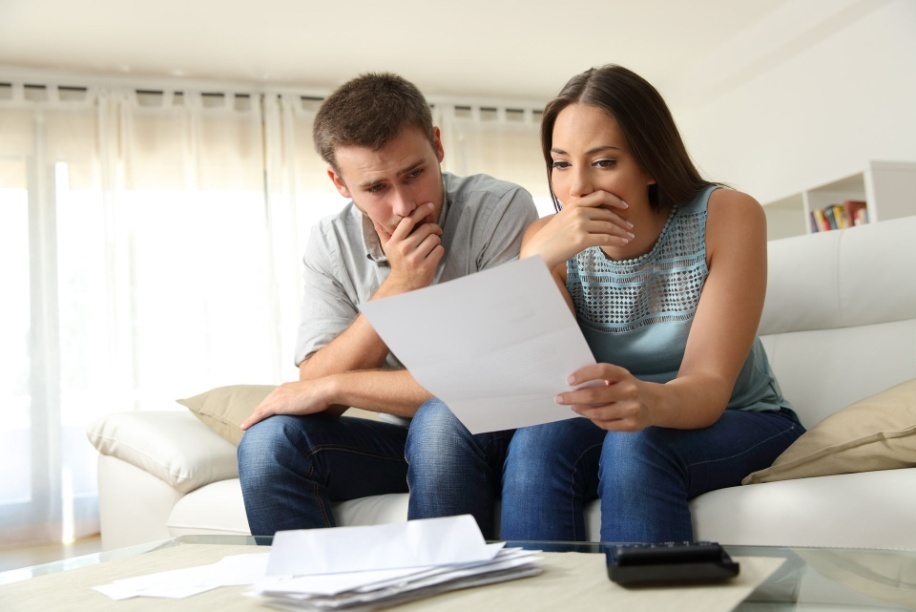 Согласно Федеральному закону от 13.07.2015 № 218-ФЗ "О государственной регистрации недвижимости" сведения, содержащиеся в Едином государственном реестре недвижимости (ЕГРН), являются общедоступными (за исключением сведений, доступ к которым ограничен федеральным законом), и предоставляются по запросам любых заинтересованных лиц. Следовательно, правообладатель объекта недвижимости, право собственности которого зарегистрировано в ЕГРН, не вправе запретить другим лицам подавать запросы о предоставлении сведений по его объекту недвижимого имущества. Но, как пояснила начальник отдела государственной регистрации арестов Управления Росреестра по Республике Татарстан Юлия Карманова – собственник объекта недвижимости может получить справку о лицах, которые запрашивали информацию в отношении принадлежащего ему объекта недвижимого имущества. Из справки собственник получит информацию о физических, юридических лицах, органах местного самоуправления, органах государственной власти, которые получали сведения о его объекте недвижимости, дату получения ими справки и исходящий номер такого документа. Срок предоставления государственной услуги составляет 3 рабочих дня.За предоставление справки в виде бумажного документа взимается плата в размере 400 рублей для физических лиц и 1100 рублей – для юридических. Справка в виде электронного документа будет стоить 250 рублей для физических и 700 рублей для юридических лиц.Однако, следует иметь в виду, что в справке о лицах, получивших сведения об объекте недвижимого имущества, не будет указана информация о запросах от органов, осуществляющих оперативно-розыскную деятельность.Пресс-служба